АДМИНИСТРАЦИЯ МУНИЦИПАЛЬНОГО ОБРАЗОВАНИЯ ИЗОБИЛЬНЕНСКОЕ СЕЛЬСКОЕ ПОСЕЛЕНИЕНИЖНЕГОРСКОГО РАЙОНА РЕСПУБЛИКИ КРЫМПОСТАНОВЛЕНИЕ № 11328.11.2017 года				    			                     с. ИзобильноеОб утверждении Положения «Об обязательномэкземпляре документов муниципального образования Изобильненское сельское поселениеНижнегорского района Республика Крым»         В целях реализации полномочий по организации библиотечного обслуживания населения, а так же в связи с необходимостью комплектования библиотечных фондов, формирования и наполнения ресурсной базы муниципальных библиотек на территории муниципального образования Изобильненское сельское поселение, в соответствии Федеральным законом от 29 декабря 1994 года № 78-ФЗ «О библиотечном деле», с Федеральным законом от 29 декабря 1994 № 77-ФЗ «Об обязательном экземпляре документов», руководствуясь Федеральным законом от 06 октября 2003 № 131-ФЗ «Об общих принципах организации местного самоуправления в Российской Федерации» и Уставом муниципального образования Изобильненское сельское поселение, администрация Изобильненского сельского поселения                                                 ПОСТАНОВЛЯЕТ:1. Утвердить Положение «Об обязательном экземпляре документов муниципального образования Изобильненское сельское поселение» (прилагается).2. Опубликовать настоящее постановление на официальном сайте муниципального образования Изобильненское сельское поселение.3. Контроль за выполнением данного постановления возложить на вед.специалиста Слесаренко Л.В..4. Настоящее постановление вступает в силу со дня его опубликования.Глава администрацииИзобильненского селського поселенияНижнегорского района Республики Крым                                          Л.Г.НазароваПриложениек постановлению администрацииИзобильненское сельское поселениеот    28.11.  2017 г. № 113Положениеоб обязательном экземпляре документов муниципального образования Изобильненское сельское поселение Нижнегорского района Республики КрымI. Общие положения1.1. Настоящее Положение об обязательном экземпляре документов муниципального образования Изобильненское сельское поселение (далее - Положение) разработано в соответствии с Федеральным законом от 29 декабря 1994 года № 77-ФЗ «Об обязательном экземпляре документов» (далее - Федеральный закон), создает правовые основы формирования библиотечно-информационного фонда муниципального образования Изобильненское сельское поселение Нижнегорского района Республики Крым (далее – МО Изобильненское сельское поселение), предусматривает обеспечение сохранности обязательного экземпляра документов МО Изобильненское  сельское поселение, его общественное использование.1.2. Настоящее Положение устанавливает виды документов, входящих в состав обязательного экземпляра документов МО Изобильненское  сельское поселение, производителей и получателя обязательного экземпляра документов МО Изобильненское  сельское поселение, порядок доставки документов, входящих в состав обязательного экземпляра документов МО Изобильненское сельское поселение, а также обязанности по распределению и доставке различных видов документов, входящих в состав обязательного экземпляра документов МО Изобильненское сельское поселение.II. Сфера деятельности положения2.1. Действие настоящего Положения распространяется на производителей и получателей обязательного экземпляра документов МО Изобильненское сельское поселение.2.2. Настоящее Положение не распространяется на документы, содержащие личную и (или) семейную тайну; документы, содержащие государственную, служебную и (или) коммерческую тайну; документы, созданные в единичном исполнении; архивные документы (материалы) (за исключением документов, передаваемых на хранение в архивные учреждения в соответствии со статьями 12, 18, 19 Федерального закона); электронные документы, распространяемые исключительно в сетевом режиме; управленческую и техническую документацию (формуляры, инструкции по эксплуатации, бланочную продукцию, альбомы форм учетной и отчетной документации).III. Основные понятия3.1. В Положении применяются понятия, установленные Федеральным законом.Документ - материальный носитель с зафиксированной на нем в любой форме информации в виде текста, звукозаписи, изображения и (или) их сочетания, который имеет реквизиты, позволяющие его идентифицировать, и предназначен для передачи во времени и в пространстве в целях общественного использования и хранения.Экземпляр - образец тиражированного документа, идентичный оригиналу.Обязательный экземпляр документов МО Изобильненское сельское поселение - экземпляры, изготовленные на территории МО Изобильненское сельское поселение  или за пределами его территории по заказу предприятий, учреждений, организаций и физических лиц, осуществляющих предпринимательскую деятельность без образования юридического лица, находящихся в ведении МО Изобильненское сельское (далее - заказчики), различных видов документов, подлежащих безвозмездной передаче производителями документов получателю документов в порядке и количестве, установленных настоящим Положением.Производители обязательного экземпляра документов МО Изобильненское сельское поселение  - юридическое лицо независимо от его организационно-правовой формы и формы собственности или физическое лицо, осуществляющее предпринимательскую деятельность без образования юридического лица, осуществляющие подготовку, публикацию (выпуск) и рассылку (передачу, доставку) обязательного экземпляра (издатель, редакция средства массовой информации, производитель фонограммы, производитель аудиовизуальной продукции, организация по производству телерадиопродукции и телерадиовещательная организация, организации, осуществляющие научно-исследовательские, опытно-конструкторские и технологические работы, организации, на базе которых созданы советы по защите диссертаций на соискание ученой степени кандидата наук, на соискание ученой степени доктора наук (далее - диссертационные советы), и иные лица, осуществляющие подготовку, публикацию (выпуск) и рассылку (передачу, доставку) обязательного экземпляра МО Изобильненское сельское поселение.Получатель обязательного экземпляра документов МО Изобильненское сельское поселение - муниципальное бюджетное учреждение культуры муниципальное казенное учреждение культуры " Централизованная клубная система Нижнегорского района", наделенное правом получения, хранения и общественного использования обязательного экземпляра документов МО Изобильненское сельское поселение на безвозмездной основе на территории МО Изобильненское сельское поселение.Библиотечно-информационный фонд документов МО Изобильненское сельское поселение - собрание всех видов документов, комплектуемое на основе обязательного экземпляра документов МО Изобильненское сельское поселение, распределяемое в соответствии с законодательством Российской Федерации и настоящим Положением, предназначенное для постоянного хранения и общественного использования.IV. Цели и задачи положенияЦелями и задачами настоящего Положения являются:4.1. Комплектование полного библиотечно-информационного фонда документов МО Изобильненское сельское поселение сельское поселение (далее - фонда) как части культурного наследия МО Изобильненское сельское поселение.4.2. Организация постоянного хранения фонда.4.3. Использование фонда в информационно-библиографическом и библиотечном обслуживании потребителей.4.4. Информирование пользователей библиотек МО Изобильненское сельское поселение о полученных обязательных экземплярах документов МО Изобильненское сельское поселение.4.5. Профилактика экстремистской деятельности на территории муниципального образования Изобильненское сельское поселение.4.6. Информационная поддержка местного самоуправления, в том числе популяризация идей, принципов и задач местного самоуправления среди населения.4.7. Регистрация (библиографическая и статистическая) обязательного экземпляра документов МО Изобильненское сельское поселени, подготовка библиографической (текущей и ретроспективной) и статистической информации.4.8. Обеспечение доступа к информации о получаемых обязательных экземплярах МО Изобильненское сельское поселение.4.9. Ведение централизованной каталогизации в соответствии с видами получаемых обязательных экземпляров документов МО Изобильненское сельское поселение с.V. Виды документов, входящих в состав обязательного экземпляра МО Изобильненское сельское поселение сельское поселение       В состав обязательного экземпляра МО Изобильненское сельское поселение сельское поселение входят следующие виды документов:- печатные издания (текстовые, нотные, картографические, изоиздания) - издания, прошедшие редакционно-издательскую обработку, полиграфически самостоятельно оформленные, имеющие выходные сведения;- экземпляр печатного издания в электронной форме - электронная копия оригинал-макета, с которого осуществлялась печать документа, воспроизводящая информацию, содержащуюся в изданном документе (печатном издании), включая его текст, иллюстрации и все элементы оформления;- официальные документы - документы, принятые органами государственной власти Российской Федерации, другими государственными органами Российской Федерации, органами государственной власти субъектов Российской Федерации и опубликованные ими или от их имени;- издания для слепых и слабовидящих, "говорящие книги" и другие документы, созданные по специальным технологиям.       Аудиовизуальная продукция, кино-, видео-, фоно-, фотопродукция, изготовленные на любых видах носителей для массового распространения.       Электронные издания - документы, в которых информация представлена в электронно-цифровой форме и которые прошли редакционно-издательскую обработку, имеют выходные сведения, тиражируются и распространяются на машиночитаемом носителе, предназначенные для общественного распространения.Неопубликованные документы - документы, содержащие результаты научно-исследовательской, опытно-конструкторской и технологической работы (диссертации, отчеты о научно-исследовательских, об опытно-конструкторских и о технологических работах, депонированные научные работы, алгоритмы и программы).       Комбинированные документы - совокупность документов, выполненных на различных носителях (печатных, аудиовизуальных, электронных).VI. Обязанности и права производителей обязательного экземпляра документов МО Изобильненское сельское поселение сельское поселение6.1. Производители обязательного экземпляра МО Изобильненское сельское поселение  обязаны передавать получателю обязательного экземпляра МО Изобильненское сельское поселение сельское поселение по два обязательных экземпляра документов МО  сельское поселение безвозмездно в день выхода первой партии тиража.6.2. Производители документов относят затраты на подготовку, выпуск и рассылку (доставку) обязательных бесплатных экземпляров на себестоимость издательской продукции.6.3. Обязательные экземпляры всех видов изданий, изготовленных за пределами МО Изобильненское сельское поселение для заказчиков, направляются производителями обязательного экземпляра МО Изобильненское сельское поселение получателю обязательного экземпляра МО Изобильненское сельское поселение на общих основаниях.6.4. Дефектный обязательный экземпляр документа МО Изобильненское сельское поселение по запросу получателя обязательного экземпляра документа МО Изобильненское сельское поселение заменяется производителем обязательного экземпляра документа МО Изобильненское сельское поселение в месячный срок.6.5. Обязательный экземпляр, состоящий из комбинированных документов, должен рассылаться получателям обязательного экземпляра единым комплектом.6.6. Полная и оперативная доставка обязательного бесплатного экземпляра документов МО Изобильненское сельское поселение гарантирует производителям обязательного экземпляра МО Изобильненское сельское поселение следующие права:- постоянное хранение производимых ими документов всех видов- бесплатное опубликование библиографической информации о производимых документах;- бесплатное предоставление по их запросам статистических данных, касающихся их продукции.- соблюдение получателями обязательного экземпляра документов МО Изобильненское сельское поселение прав производителей в соответствии с законодательством Российской Федерации об интеллектуальной собственности.VII. Обязанности и права получателей обязательного экземпляра документов МО Изобильненское сельское поселение7.1. На получателя обязательного экземпляра документов МО Изобильненское сельское поселение возлагаются следующие обязанности:- получение обязательных экземпляров документов МО Изобильненское сельское поселение;- осуществление библиографической регистрации и ведение учета изданий;- обеспечение их постоянного хранения и использования;- информирование населения МО Изобильненское сельское поселение об обязательных экземплярах, подготовка ежегодных обзоров документов МО Изобильненское сельское поселение в средствах массовой информации;- предоставление по запросам органов государственной власти, судебных и правоохранительных органов сведений о государственной регистрации документов и копий зарегистрированных документов;- формирование сводных библиографических баз данных по всем видам документов обязательного экземпляра МО Изобильненское сельское поселение.7.2. Копирование и репродуцирование обязательного экземпляра в целях информационного обслуживания граждан, предприятий, учреждений и организаций осуществляется в соответствии с гражданским законодательством.7.3. Получатель обязательного экземпляра МО Изобильненское сельское поселение по заявкам пользователей обеспечивает платное копирование обязательного бесплатного экземпляра неопубликованных документов.7.4. Получатель обязательного экземпляра МО Изобильненское сельское поселение незамедлительно информирует правоохранительные органы МО Изобильненское сельское поселение и комиссию по противодействию экстремистской деятельности администрации муниципального образования Изобильненское сельское поселение об обнаружении в содержании документов, входящих в состав обязательного экземпляра, признаков экстремистской деятельности.7.5. Получатель обязательного экземпляра документов МО Изобильненское сельское поселение имеет право докупать обязательные экземпляры, не доставленные производителями документов, за счет последних.VIII. Контроль за доставкой обязательного экземпляра документов МО Изобильненское сельское поселение8.1. Осуществление контроля за полнотой и оперативностью доставки обязательного бесплатного экземпляра возлагается на получателя обязательного экземпляра МО Изобильненское сельское поселение.8.2. Сведения о недоставке, несвоевременной и неполной доставке обязательного экземпляра МО Изобильненское сельское поселение предоставляются получателем в отдел культуры и межнациональных отношений.8.3. Контроль представления обязательного экземпляра документов МО Изобильненское сельское поселение осуществляет отдел культуры и межнациональных отношений.IX. Ответственность за нарушение порядка доставки обязательного экземпляра МО Изобильненское сельское поселениеЗа недоставку, несвоевременную и неполную доставку обязательного экземпляра производители обязательного экземпляра МО Изобильненское сельское поселение несут ответственность в соответствии с законодательством Российской Федерации об административных правонарушениях.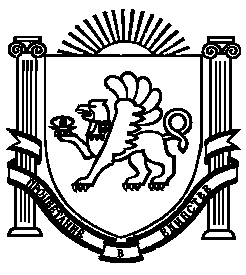 